Guía de trabajo actividad numero 1 Objetivo: Reconocer y clasificar los sustantivos, en comunes y propios. Curso: Terceros básicos 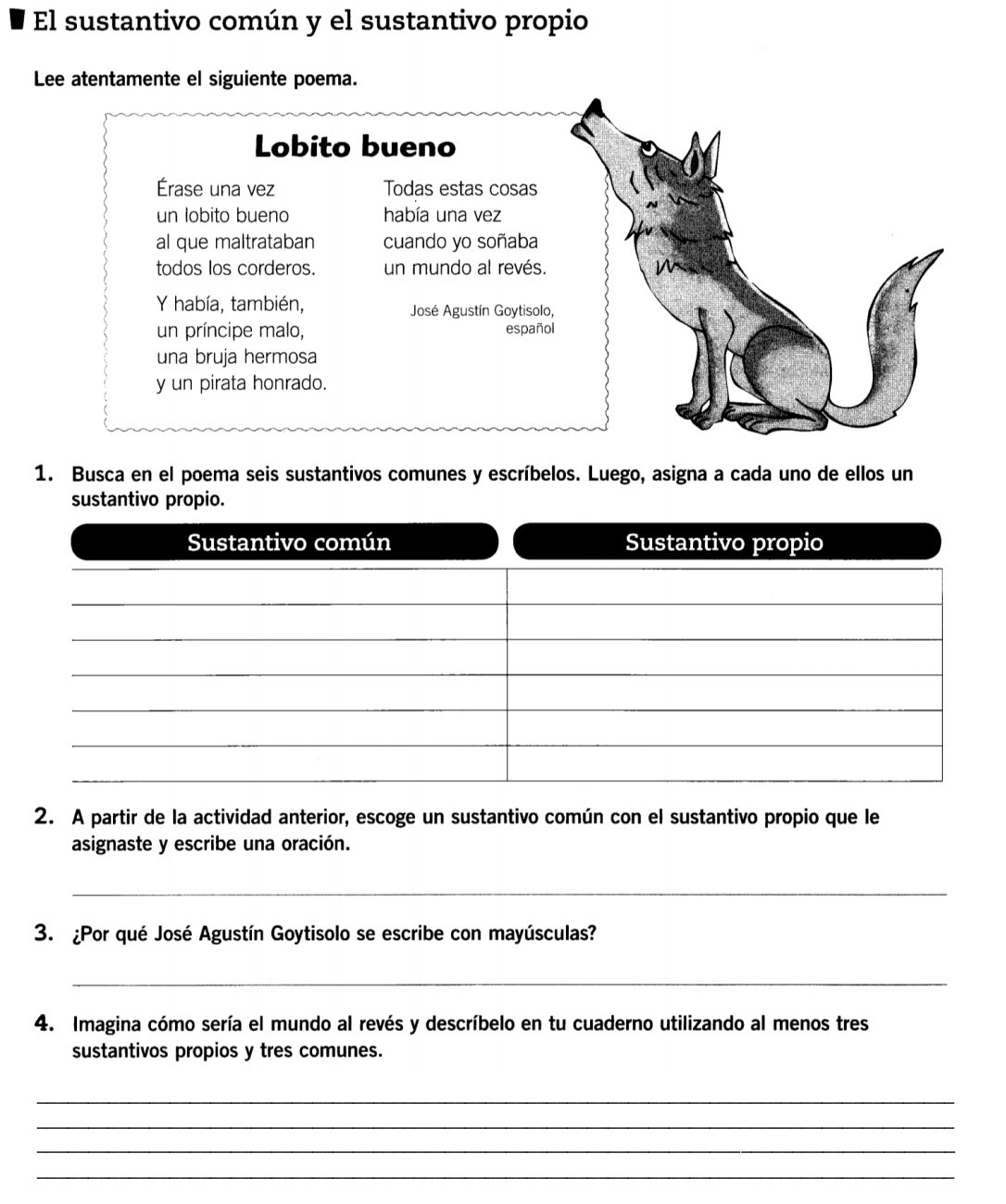 Observa el recuadro y clasifica estas palabras según corresponde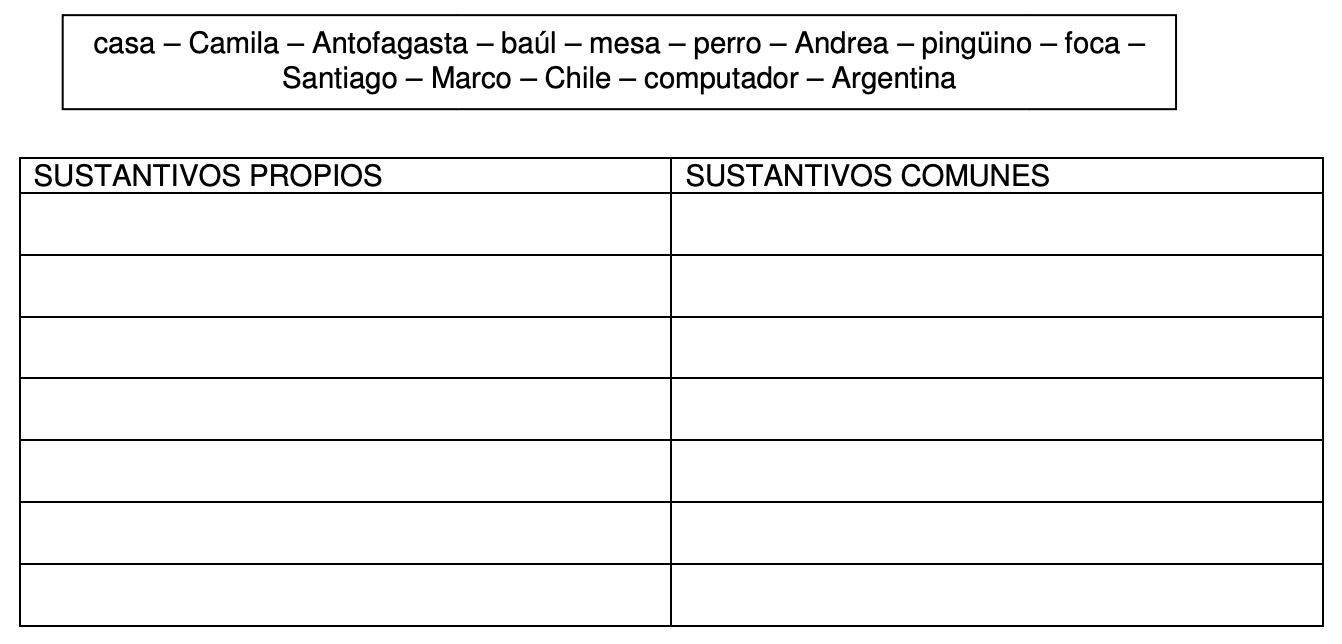 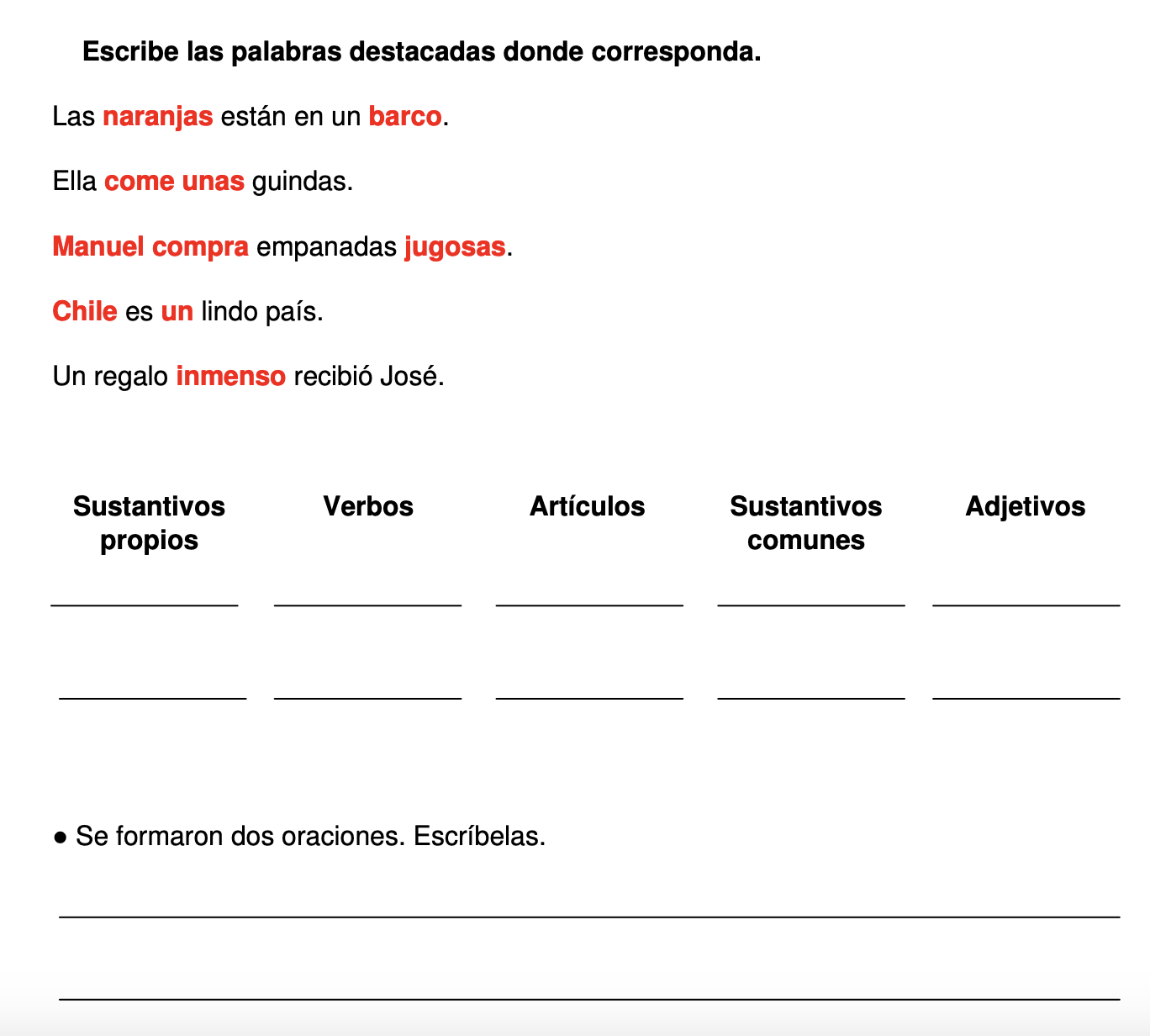                  Guía actividad Nº2  Objetivo: Recordar palabras sinónimas y antónimas según ejemplos y definición Sinónimos: Son palabras que tienen un significado similar o idéntico, pero tienen distinta escritura y ortografía, aunque se refieren a las mismas cosas. Ejemplos: Feliz-------contento Delicia------placerAbandonar----desampararEducar----enseñar 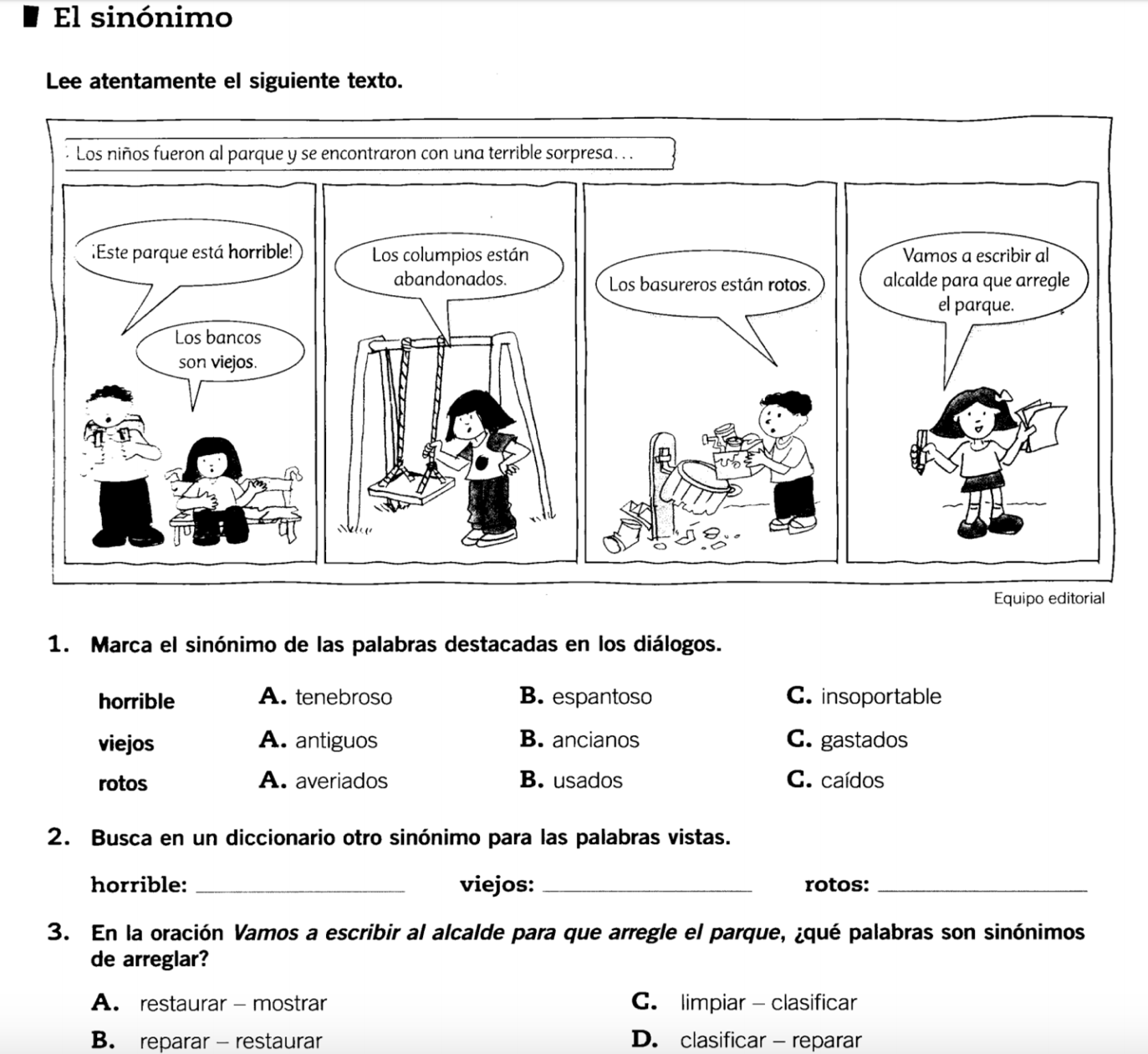 Antónimos: Son palabras que tienen un significado opuesto o contrario. Deben pertenecer, al igual que los sinónimos a la misma categoría gramatical. Ejemplos: Alegría----- tristeza Grande--- pequeño, chico Feliz-----triste Frío----caliente 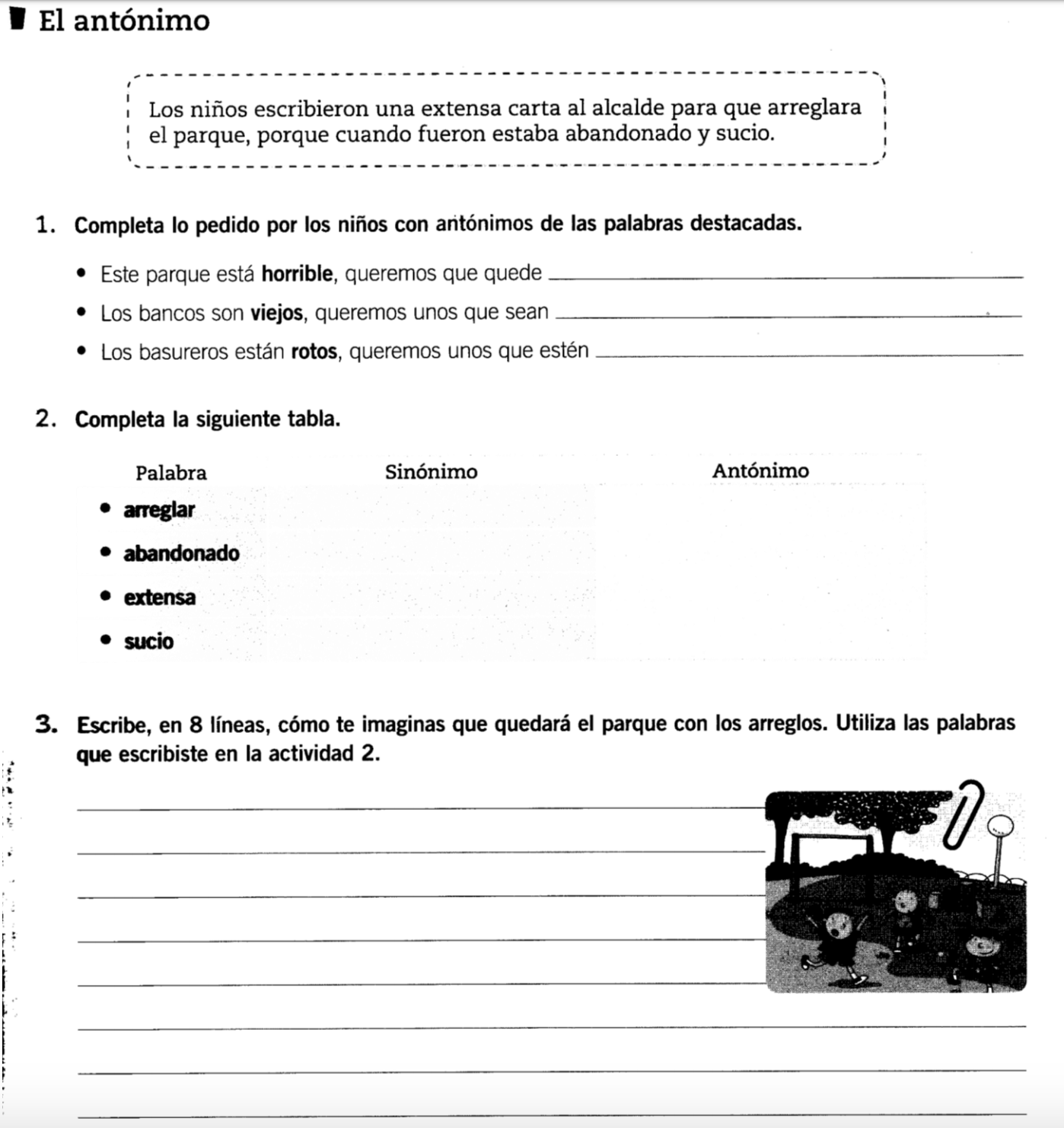 